Презентация педагогического опыта                     «Слайд-шоу»Тема опыта: «Развитие творческих способностей учащихся через использование нетрадиционных методов обучения»Автор опыта: Подобедова Елена Юрьевна, учитель русского языка и литературы СОШ № 9 ст. Тамань, Темрюкского района, Краснодарского края«Творческая личность»
«Творческий подход»
«Творческие успехи»
«Думать творчески»Информация об опытеСОШ № 9 -  образовательное учреждение, в котором  есть все условия для получения гуманитарного образования: это и цифровые ресурсы кабинета информатики и ИКТучебный кабинет, оснащённый современными средствами обучения дидактическим материаломуспешно использую ресурсы сети Интернет (материалы школьного Сайта, сайта Сети творческих учителей).Актуальность опытазадача воспитания людей с творческим складом ума - давно  назревшая  социальная  необходимость, что предполагает решение ряда проблем одаренности ситуация нового времени требует от каждого гибкости, позволяющей адаптироваться в новых обстоятельствах, оставаясь при этом самими собой, сохраняя свою индивидуальностьразвитие творческих качеств в наших учениках становится одной из важнейших задач современной школы для создания глубокого интереса учащихся к предмету, для развития их познавательной, творческой активности   необходим поиск инновационных  форм, методов, приёмов обучения, стимулирующих активность, самостоятельность, творчество учащихся	Ведущая идея педагогического опытаВедущая педагогическая идея опыта – создание оптимальных условий, содействующих развитию креативных способностей обучающихся, формирование исследовательских и коммуникативных компетенций как основы развития творческих способностей учащихся.Диапазон опытаДиапазон опыта – это система применения инновационных форм, методов и приёмов обучения на уроках словесности, на традиционных уроках русского языка и литературы и во внеурочной деятельности с целью развития творческого потенциала учащихся.Теоретическая база опыта всегда были и остаются близкими  педагогические идеи выдающихся педагогов Я.А.Каменского, К.Д.Ушинского, В.А.Сухомлинскогообщая идея успешного обучения - развитие творческих способностей ученикаПринципиальные положения для реализации своей темы:	-во-первых, окружить ребёнка такой средой и системой отношений, которые стимулировали бы его творческую деятельность;	-во-вторых, стараться применять практически на каждом уроке методы активизации творческого процесса.-учитель должен научиться работать в режиме творческого развивающего обученияТехнология опытаСпособствовать развитию творческого потенциала ученика, несомненно, должно правильно поставленное обучение.Таким образом, целью своего педагогического опыта  считаю обеспечение положительной динамики творческой самореализации обучающихся.В связи с этим  определила задачи своего педагогического опыта:содействовать развитию творческих способностей обучающихся через применение инновационных методов и приёмов обучения с целью  развитию их креативности;использовать уроки словесности как одну из эффективных форм проведения уроков по формированию креативного мышления;способствовать самореализации учащихся и их адаптации к социальным условиям через участие в креативных проектах;содействовать повышению уровня обученности школьников. Для создания ситуации успеха на учебном занятии решила придерживаться  следующих правил:все ученики способны усвоить материал, овладеть умениями и навыками;ученики должны знать, что учитель верит в них;учитель должен поощрять познавательную активность, делать акцент на понимание, а не на механическое запоминание; ни в коем случае не давать знания в готовом виде, а использовать проблемно-поисковый подход в обучении: например, предлагать учащимся продолжить мысль, сделать по аналогии, включить ассоциативное мышление;важен психологический климат на уроке; способность учителя удивлять, привносить элемент необычности.Формы, методы и приёмы обучения Мною выработаны следующие способы активизации творческой деятельности учащихся:применение нетрадиционных форм урока ( урок-«погружение», урок- игра, урок «Час суда», урок-семинар).применение нетрадиционных форм организации учебных занятий:	-  интегрированные (межпредметные) занятия, объединенные единой темой и проблемой;		-  творческая мастерская как организационная форма обучения, которая имеет целью творческую самореализацию отдельных учащихся или творческих групп.применение игровых форм (ролевых, дидактических, имитационных, ) обучения.переход от монологического взаимодействия к диалогическому.применение проблемно-поискового подхода (системы познавательных и практических задач, проблемных вопросов, ситуаций) В своей практике   применяю следующие виды ситуаций:	- ситуацию-выбор	- ситуацию-неопределенность	- ситуацию-неожиданность	- ситуацию-опровержениеиспользование всех форм учебной работы учащихся: коллективную, групповую, индивидуальную, фронтальную,  парнуювнедрение авторских развивающих дидактических приемов:  	- «Хочу спросить», «Для меня сегодняшний урок… », «Экспертная комиссия», «Работа в диадах», «Сообщи свое Я»,  «Я бы, пожалуй, сделал так…»)	- Художественное изображение (схема, рисунок, символьный знак, пиктограмма и др.)Способы активизацииСпособы активизации учащихся позволяют раскрыть творческие способности каждого ребенка. Обратимся к некоторым из инновационных приёмов:«Защита исследовательского проекта».«Лингвистический эксперимент».«Листы обратной связи»«Ассоциативно-предметный рисунок»«Сочинение по ассоциациям». «Акростих» Полковник добрым кажется сначала,Он  очень сильно любит свою дочь,Лишен он недостатков был, на первый взгляд, Красив его наряд и привлекательна улыбка. От прежнего полковника не осталось и следа …Ведь наступило утро - и тогдаНесчастного татарина избил до полусмерти И проявил себя жестоким подлецом - Как может быть обманчивою внешность…«Стилизация письма»«Театр-экспромт»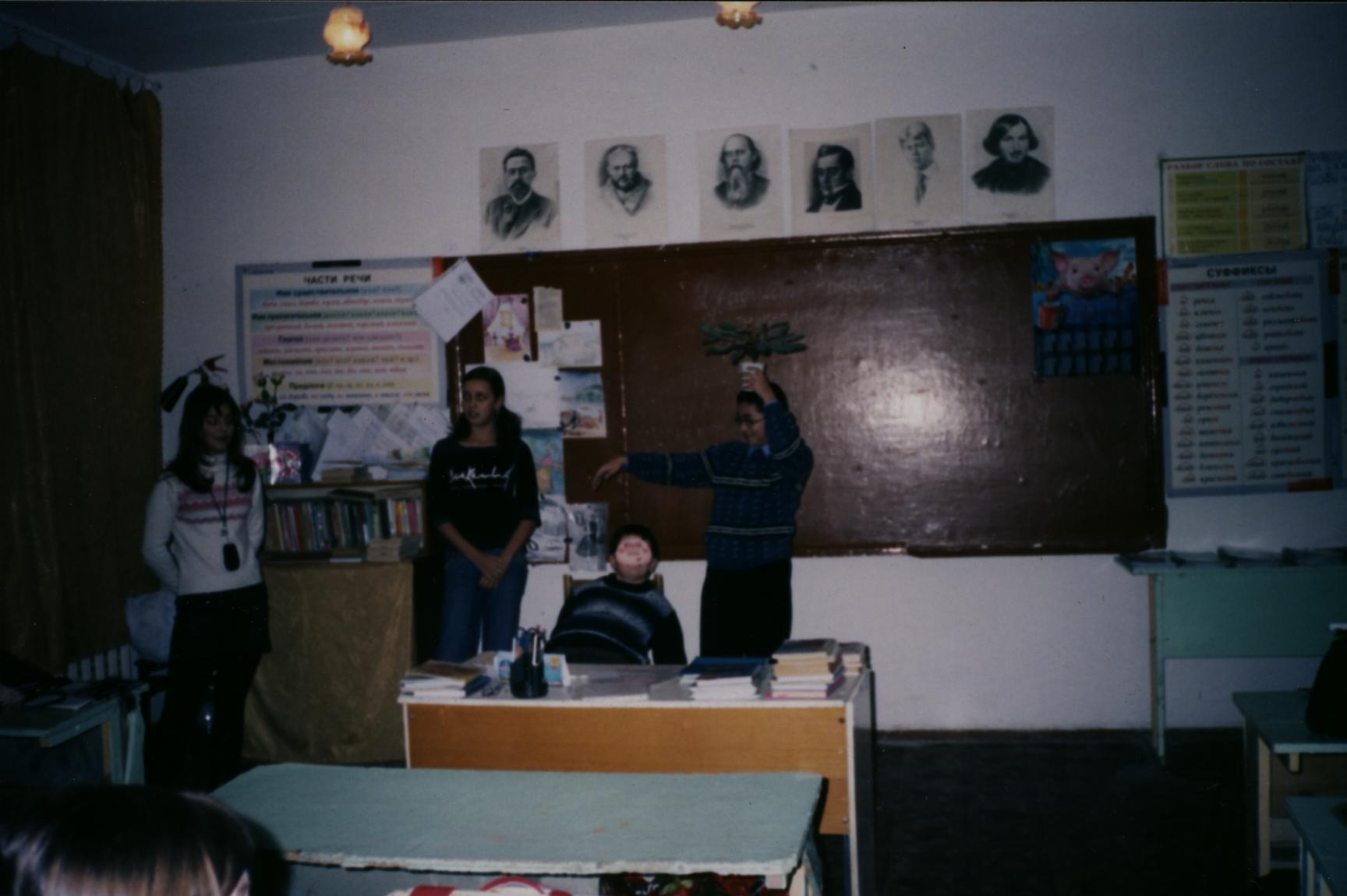 Результативность работы учащихся 8 «в» класса на уроке словесности по рассказу 
Л.Н. Толстого «После бала»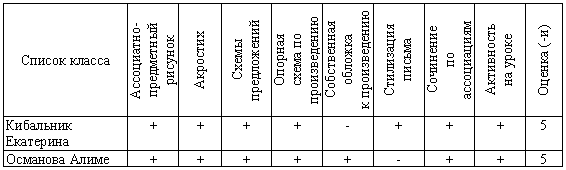 Опыт работы  подтверждает, что проведение уроков словесности меняет отношение учеников к литературе. На подготовку к таким урокам уходит много времени, но радует результат: ученики умеют теперь самостоятельно находить «ключи» к характерам героев, зачастую считают невозможным обойтись без ассоциативно-предметного рисунка, акростиха, опорной схемы. Значит, цель достигнута: ребёнок научился мыслить «нестандартно», он «готов следовать за мыслями» писателя; в итоге он обязательно состоится как ЛИЧНОСТЬ.Результативность опыта Критерии результативности:уровень сформированности творческих способностей учащихся;уровень самореализации школьников;уровень обученности учащихся за 3 года.Критерии анализахудожественныйисследовательскийкреативныйУровень сформированности  творческих способностей учащихся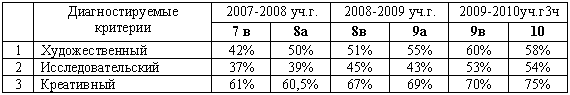 Результативность опыта Критерии результативности:уровень сформированности творческих способностей учащихся;уровень самореализации школьников;уровень обученности учащихся за 3 года.Критерии анализахудожественныйисследовательскийкреативныйУровень сформированности  творческих способностей учащихся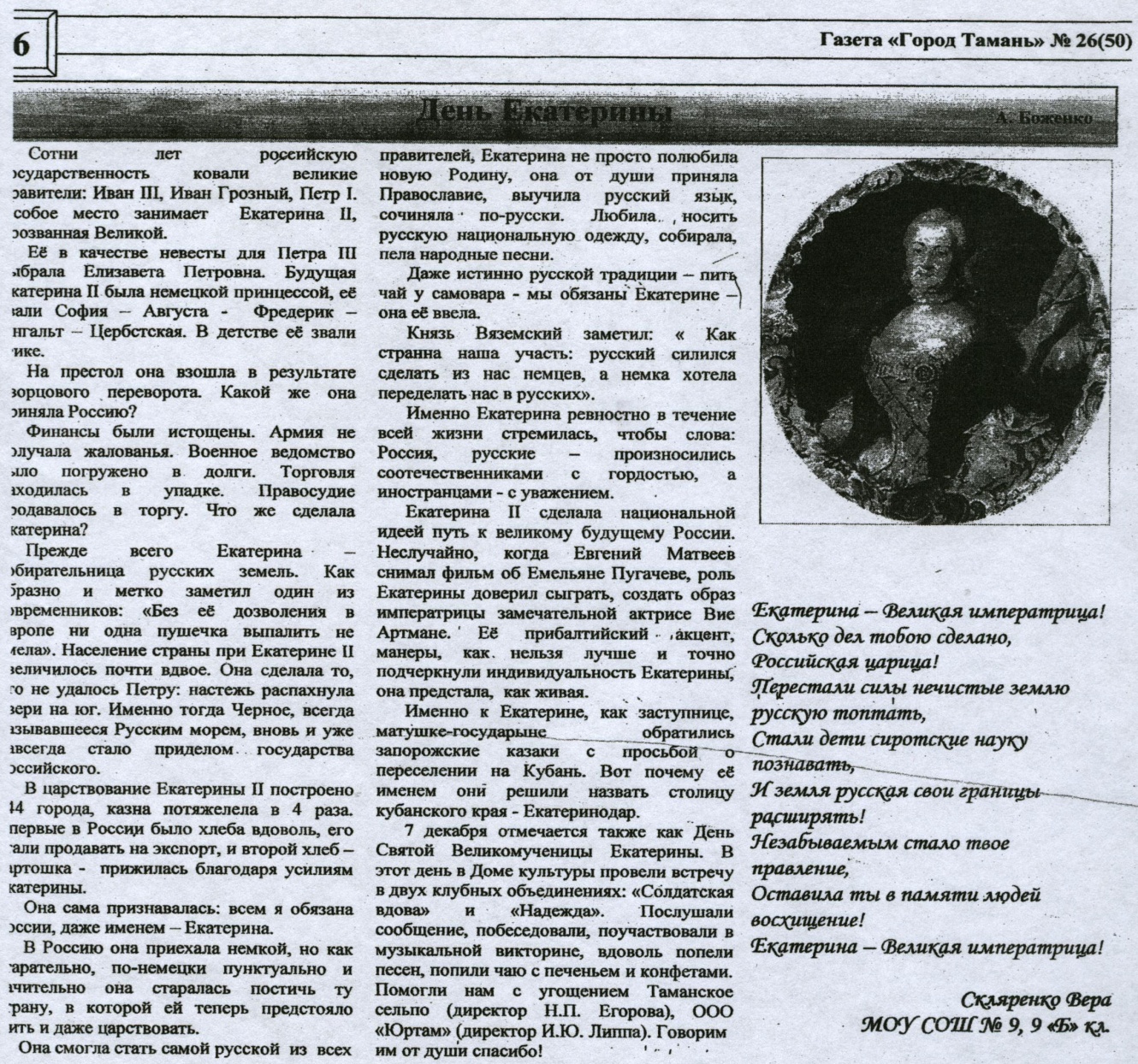 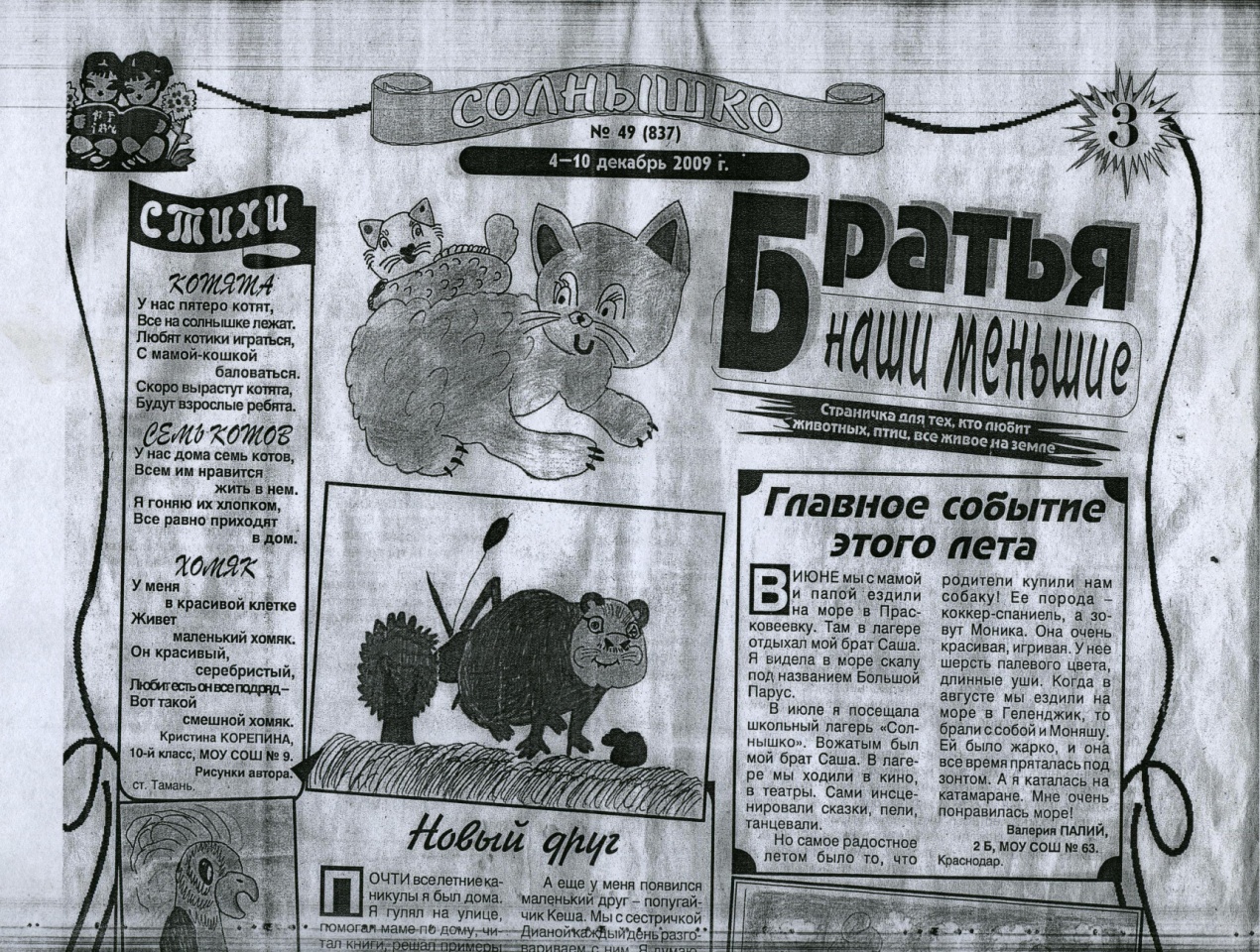 